                       บันทึกข้อความ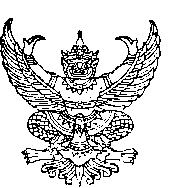 ส่วนราชการ สำนักงานเลขานุการ คณะศิลปศาสตร์ มหาวิทยาลัยอุบลราชธานี โทร. ........ที่ อว 0604.9/					วันที่  เรื่อง  ขอกำหนดตำแหน่งทางวิชาการ ตำแหน่ง .......................... ในสาขาวิชา...............................................        อนุสาขา........................................เรียน  คณบดีคณะศาสตร์                     ด้วยข้าพเจ้า............................................พนักงานมหาวิทยาลัยเงินงบประมาณแผ่นดิน ตำแหน่ง................................. สังกัดคณะศิลปศาสตร์ มหาวิทยาลัยอุบลราชธานี      มีความประสงค์จะขอกำหนดตำแหน่งทางวิชาการ ตำแหน่ง ...................... ในสาขาวิชา........................โดยวิธีที่....................  โดยได้ผ่านการประเมินการการสอนและประเมินเอกสารที่ใช้ในการสอนเรียบร้อยแล้ว เมื่อวันที่.............................................                    ในการนี้ จึงใคร่ขอส่งเอกสารหลักฐาน เพื่อประกอบการพิจารณาการขอตำแหน่งทางวิชาการ ตำแหน่ง.................................... ในสาขาวิชา............................................ ดังนี้		1. แบบ ก.พ.อ. 03 							จำนวน 6 ชุด2. เอกสารประกอบการสอน/เอกสารคำสอน 				จำนวน 2 ชุด    และ Flash Drive บันทึกการสอน	    		    รายวิชา ..............................................3. ประมวลการให้ข้อมูลการสอนโดยนักศึกษา 				จำนวน 2 ชุด               ที่ลงทะเบียนรายวิชา........................................... 	4. เอกสารการเห็นชอบการประเมินผลการสอนและประเมินเอกสารหลักฐาน	จำนวน 2 ชุด    	              ที่ใช้ในการประเมินผลการสอนรายวิชา............................................	          5. ผลงานทางวิชาการ   		   5.1 ..................................................................................			จำนวน 6 ชุด  		   5.2 ………………………………………………………………………..			จำนวน 6 ชุด         		   5.3 ………………………………………………………………………..			จำนวน 6 ชุด   		   5.4 ………………………………………………………………………..			จำนวน 6 ชุด         6. แบบหนังสือแจ้งความประสงค์เรื่องการขอรับรู้ข้อมูล			จำนวน 6 ชุด  	         7. แบบรับรองจริยธรรมและจรรยาบรรณทางวิชาการฯ			จำนวน 6 ชุด         8. หลักฐานแสดงการตรวจสอบการลอกเลียนผลงานทางวิชาการ 		จำนวน 6 ชุด             โดยใช้โปรแกรมฯ ที่มหาวิทยาลัยกำหนด			   	         9. หลักฐานแสดงการอนุญาตจากคณะกรรมการจริยธรรมการวิจัย 		จำนวน 6 ชุด	         10. แบบรับรองการเผยแพร่ผลงานวิชาการ (แยกตามประเภท)                         10.1................................................................				จำนวน 6 ชุด		    10.2	………………………………………………………..				จำนวน 6 ชุด11. แบบตรวจสอบรายการเอกสารที่ส่งเพื่อขอกำหนดตำแหน่งทางวิชาการ	จำนวน 1 ชุด         	                (check list 1) 	      12. แบบตรวจสอบรายการเอกสารที่ส่งเพื่อขอกำหนดตำแหน่งทางวิชาการ	จำนวน 1 ชุด         	               (งานวิจัย) (check list 2) 	      13. แบบตรวจสอบรายการเอกสารที่ส่งเพื่อขอกำหนดตำแหน่งทางวิชาการ	จำนวน 1 ชุ                           (ผลงานในลักษณะอื่น) (check list 3) 	      14. แบบตรวจสอบรายการเอกสารที่ส่งเพื่อขอกำหนดตำแหน่งทางวิชาการ	จำนวน 1 ชุด         	                (ผลงานบริการรับใช้สังคม) (check list 4) 	      15. แบบตรวจสอบรายการเอกสารที่ส่งเพื่อขอกำหนดตำแหน่งทางวิชาการ	จำนวน 1 ชุด         		     (ตำรา หนังสือ บทความวิชาการ) (check list 5) 	      16. เอกสารอื่น ๆ ที่เป็นประโยชน์ต่อผู้เสนอขอกำหนดตำแหน่ง     16.1 รายงานวิจัยฉบับสมบูรณ์ เรื่อง …………………………………….. 		จำนวน 6 ชุด             		     16.2 …………………………………………………………………………………..	 	จำนวน 6 ชุดจึงเรียนมาเพื่อโปรดพิจารณา	 						   		   (......................................................) 					....................................................................